        Таємниця затоплення Війна в Україні точиться через одну з найбільш індустріалізованих і забруднених територій у світі. Спадщина радянської важкої промисловості вже була катастрофою для охорони здоров’я, але російське вторгнення ризикує завдати ще більше шкоди природним системам, від яких залежать люди, що живуть у цих регіонах. Екологічні наслідки конфлікту є нагадуванням про те, що навіть коли бойові дії припиняться, насильство буде відчуватися майбутніми поколіннями.        Від початку конфлікту покинуті вугільні шахти заповнюють Донбас токсичними, а часом і радіоактивними речовинами. Багато екологічних ризиків виникають через раптові перебої у виробництві шахт: шахтну воду потрібно безперервно відкачувати; якщо відкачування припиняється, токсична вода заповнює шахтні шахти та рухається вгору, зрештою досягаючи та забруднюючи землю та питну воду. Забруднена вода з однієї шахти переливається в інші, тому що багато шахтних шахт з'єднані між собою.         Українські екологи не мають доступу до шахти «Юнком» , біля міста Єнакієве в Донецькій області, та не отримують точних даних з початку окупації. Виняток – 2020 рік: тоді прийшло підтвердження, що шахта затоплена повністю.  Зараз на цій території йдуть бойові дії і радіоактивна вода з шахт надходить у море. Українські екологи не мають доступу до шахти «Юнком» та не отримують точних даних з початку окупації. Виняток – 2020 рік: тоді прийшло підтвердження, що шахта затоплена повністю. Що відбувається з шахтою зараз – в Україні не знають, тому що територія окупована росіянами з 2014 року. З початку окупації українська сторона не отримує даних: доступу для обстеження немає, як і для обміну екологічною інформацією з росіянами.           «Про це кілька разів говорили в тристоронній контактній групі і не лише, але закінчилось це нічим», – каже Анастасія Бондаренко, правова аналітикиня у сфері ризику виникнення надзвичайних ситуацій.           Сценарії того, що відбувається в шахті можна припустити, але тільки в теорії, підкреслює Анастасія Бондаренко. Хороший варіант – капсула ціла і порожня всередині, навколо – забруднена радіацією вода (та, яку раніше завжди відкачували). Вона впливає на якість місцевої питної води, але не критично, і майже не впливає на Азовське море. Вода створює підвищений тиск на капсулу і поступово руйнує її бенонну оболонку. Поганий варіант – капсула руйнується або вже зруйнована, всередину надходить вода. Радіація серйозно впливає на місцеву питну воду і потрапляє у море. Але ступінь радіоактивності не можна визначити без замірів.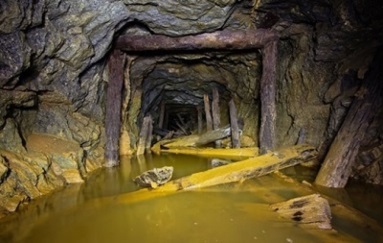       Чим небезпечне затоплення? Весь Донбас пронизаний шахтами, з яких за роки війни з'явились саморобні відділення – копанки. Зараз неможливо визначити їх структуру, глибину, ступінь заводнення. Це означає, що шахти з'єднуються між собою непередбачуваним чином. При затопленні однієї, вода потрапляє в будь-яку іншу, у поверхневі води, включно з річками, озерами та колодязями. Серед річок – Кальміус, яка тече прямо над шахтою «Юнком»і впадає в Азовське море. Якщо у неї потрапляє радіація, то її рівень зменшується у міру віддалення від шахти.